Denní centrum hledá2 pracovníky v sociálních službáchpro poskytování sociálních služeb klientům bez přístřešíCo Vás u nás čeká:budete vytvářet podmínky pro zajištění základních životních potřeb klientů, zejména v oblasti poskytnutí stravy a osobní hygieny v prostorách Denního centra ve Valašském Meziříčíbudete komunikovat s klienty a poskytovat základní poradenství při vyřizování osobních záležitostíbudete zprostředkovávat klientům další návazné služby a spolupracovat např. s úřady, lékaři apod.budete podporovat klienty poskytnutím krizových potravin a materiální pomocíbudete spolupracovat s klienty při řešení jejich nepříznivé situace požadujeme samostatnost, spolehlivost, zodpovědnost, dobré organizační a řídící schopnosti, sociální cítění a porozumění, psychickou odolnost pozitivní přístup bez předsudků vůči lidem bez domovaneobejdete se bez čistého trestního rejstříku a dobrého zdravotního stavu. Výhodou je ŘP sk. B.Co můžete očekávat od nás:zajímavou a pestrou práci, která dává smysl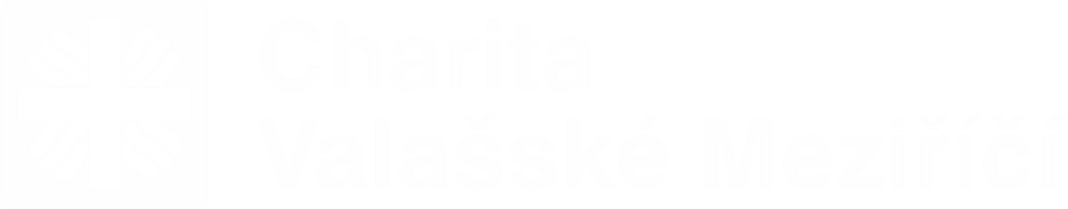 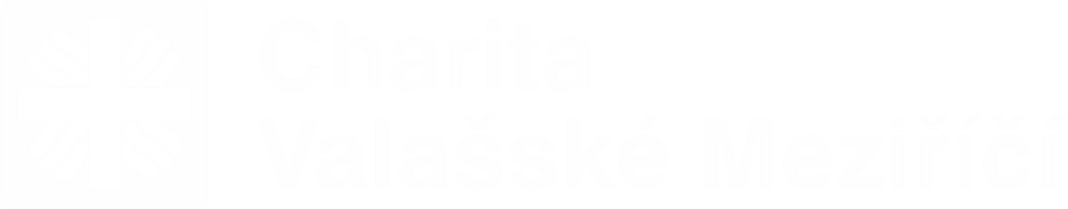 tvůrčí práci v malém kolektivu významné organizace, která je největším poskytovatelem sociálních služeb v regionutým vyškolených spolupracovníků v oblasti sociálních služebbudete se moci dál vzdělávat v oblastech, které vás zajímají a jsou pro vaši práci i váš rozvoj důležiténabízíme plný a zkrácený úvazek (50%) na dobu určitou1 týden dovolené navíc, odměny, pružnou pracovní dobuzákladní nástupní mzdu při plném úvazku 23.200,- Kč  až 25.000,- Kč v závislosti na délce praxe, po zkušební době její navýšení formou osobního příplatku Předpokládaný termín nástupu: květen 2021 (zkrácený úvazek), červen 2021 (plný úvazek)                 Místo výkonu práce: Zámecká 921, 757 01 Valašské Meziříčí Zeptejte se více: Michaely Wawreczkové, tel. 739 706 634, michaela.wawreczkova@valmez.charita.czCo od Vás potřebujeme:strukturovaný životopis, motivační dopis.písemné nabídky zasílejte personalistce p. Kladivové Romaně, tel. 735 700 980, email: romana.kladivova@valmez.charita.cz, případně na adresu: Charita Valašské Meziříčí, Kpt. Zavadila 1345, 757 01 Valašské Meziříčí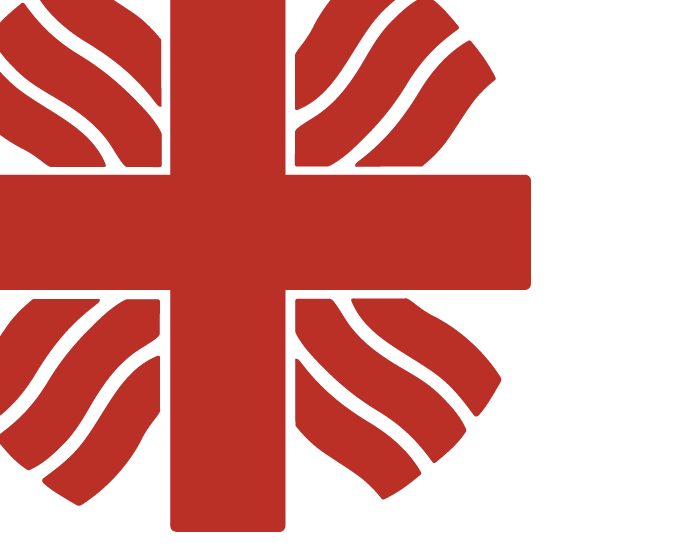 Informace k nakládání s osobními údaji:Charita Valašské Meziříčí je dle nařízení Evropského parlamentu a Rady (EU) 2016/679 o ochraně fyzických osob v souvislosti se zpracováním osobních údajů a volném pohybu těchto údajů a o zrušení směrnice 95/46/ES („GDPR“)  správcem osobních údajů, které při své činnosti zpracovává. Vaše osobní údaje uvedené v  přihlášce do výběrového řízení bude  zpracovávat pouze za účelem obsazení volné pracovní pozice a nejdéle do doby ukončení výběrového řízení.